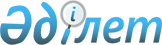 Об определении мест для размещения агитационных печатных материалов для кандидатов в Президенты Республики Казахстан по Абайскому району
					
			Утративший силу
			
			
		
					Постановление акимата Абайского района Восточно-Казахстанской области от 20 марта 2015 года № 896. Зарегистрировано Департаментом юстиции Восточно-Казахстанской области 31 марта 2015 года № 3791. Утратило силу - постановлением акимата Абайского района Восточно-Казахстанской области от 22 января 2016 года № 9      Сноска. Утратило силу - постановлением акимата Абайского района Восточно-Казахстанской области от 22.01.2016 № 9.

      Примечание РЦПИ.

      В тексте документа сохранена пунктуация и орфография оригинала.

      В соответствии с пунктом 6 статьи 28 Конституционного Закона Республики Казахстан от 28 сентября 1995 года "О выборах в Республике Казахстан", в целях обеспечения равных прав для всех кандидатов, акимат Абайского района ПОСТАНОВЛЯЕТ:

      1. Определить места для размещения агитационных печатных материалов для кандидатов в Президенты Республики Казахстан по Абайскому району согласно приложению к настоящему постановлению.

      2. Акимам сельских округов Абайского района обеспечить оборудование мест для размещения агитационных печатных материалов, на землях общего пользования.

      3. Настоящее постановление вводится в действие по истечении десяти календарных дней после дня его первого официального опубликования.



      "20" 03 2015 года

 Перечень мест для размещения агитационных печатных материалов
					© 2012. РГП на ПХВ «Институт законодательства и правовой информации Республики Казахстан» Министерства юстиции Республики Казахстан
				
      Аким Абайского района

Т. Мусапирбеков

      "СОГЛАСОВАНО"

      Председатель Абайской районной

      территориальной избирательной

      комиссии

Т. Ерденбеков
Утверждено
постановлением акимата
Абайского района от "20"
марта 2015 года № 896№
п/п

Наименование
населенного пункта

Места для размещения агитационных
печатных материалов

Абайский район


1

Караульский сельский округ 

с.Караул, площадь "Ага султан", (улица Мухаметканова)

2

Кенгирбай бийский сельский округ

с.Кенгирбай би, возле здания коммунального государственного учреждения "Средняя школа имени Шакарима"

3

Кокбайский сельский округ

с.Кокбай, возле здания сельского дома культуры

4

Кундыздинский сельский округ

с.Кундызды, возле здания сельского клуба

5

Архатский сельский округ

с.Архат, возле здания сельского клуба

6

населенный пункт Орда

населенный пункт Орда, возле здания коммунального государственного учреждения "Основная средняя школа имени Мамая"

6

Каскабулакский сельский округ

с.Каскабулак, возле здания сельского дома культуры

7

Саржалский сельский округ

с.Саржал, возле здания сельского дома культуры

8

Токтамысский сельский округ

с.Токтамыс, возле здания сельского клуба

9

Медеуский сельский округ

с.Медеу, возле здания коммунального государственного учреждения "Медеуская средняя школа"

